Publicado en Madrid el 23/11/2021 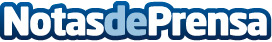 Reformas Madrid 100 lleva más de 15 años a la vanguardia de la remodelación de viviendasExisten muchas empresas de reformas que se pueden encontrar fácilmente en internet, pero Reformas Madrid 100 ha logrado sobresalir siempreDatos de contacto:Carlos Hueso651707065Nota de prensa publicada en: https://www.notasdeprensa.es/reformas-madrid-100-lleva-mas-de-15-anos-a-la_1 Categorias: Bricolaje Inmobiliaria Madrid Construcción y Materiales http://www.notasdeprensa.es